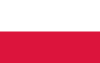 Sylwia GorajekAbsolwentka studiów I i II stopnia Akademii Muzycznej im. Karola Lipińskiego we Wrocławiu w klasie prof. dr hab. Piotra Łykowskiego (specjalność wokalno-aktorska). Studia te ukończyła w 2018 roku z wynikiem celującym oraz tytułem Primus Inter Pares. Obecnie zgłębia swoje zainteresowanie kameralistyką i muzyką oratoryjno-kantatową na specjalności pieśniarsko-oratoryjnej w klasie dr hab. Olgi Ksenicz.Jest laureatką licznych konkursów o zasięgu ogólnopolskim i międzynarodowym. Wśród ostatnich osiągnięć znajdują się: wyróżnienie I stopnia na V Ogólnopolskim Konkursie Wokalnym w Drezdenku (2018), nagroda specjalna za szczególne predyspozycje estradowe na XIII Międzynarodowym Konkursie Wokalnym Złote Głosy w Warszawie (2018), wyróżnienie oraz nagroda specjalna za najlepsze wykonanie utworu kompozytora współczesnego podczas I Międzynarodowego Konkursu Wokalnego im. Haliny Słonickiej w Suwałkach (2018), III nagroda na II Ogólnopolskim Konkursie Wokalnym Bella voce w Busku-Zdroju (2018), wyróżnienie II stopnia zdobyte podczas IV Ogólnopolskiego Konkursu Wokalnego im. Krystyny Jamroz w Busku-Zdroju (2018) oraz III miejsce na XIV Ogólnopolskim Konkursie Moniuszkowskim Aria i Pieśń Wieczorna w Białymstoku (2017).Występowała na międzynarodowych festiwalach, wykonując partię Heli Tschöll w operetce do muzyki Franza Schuberta Domek trzech dziewcząt. Wielokrotnie kreowała rolę Cherubina w operze Wolfganga Amadeusza Mozarta Wesele Figara. Tę partię w 2017 roku wykonała również na deskach Opery Wrocławskiej.Sopranistka prowadzi szeroką działalność koncertową, obejmującą bogaty repertuar solistyczny i kameralny. Koncertowała w Polsce, Republice Czeskiej, Słowacji, Łotwie, Austrii, Niemczech, Francji i Stanach Zjednoczonych. W latach 2014-2017 wykonywała partie solowe na Międzynarodowym Festiwalu Wratislavia Cantans we Wrocławiu. W 2015 roku zaśpiewała partię Ognia podczas polskiego prawykonania kantaty F. A. Míčy Quatuor elemente. W październiku 2018 roku wykonała partię solową podczas prawykonania Mass of Trust Zuzanny Koziej we współpracy z Neuer Kammerchor Berlin, Chórem Medici Cantantes, Kameralną N-Harmonią i Agnieszką Franków-Żelazny. Wielokrotnie występowała na scenie Narodowego Forum Muzyki oraz na deskach Filharmonii Dolnośląskiej i Filharmonii Podlaskiej. Koncertowała również z Wrocławską Orkiestrą Kameralną Leopoldinum. Współpracowała z takimi dyrygentami jak: Bejnamin Bayl, Francesco Bottligliero, Sławomir Chrzanowski, Mariusz Dziubek, Robert Hollingworth, Andrzej Kosendiak, Stanisław Rybarczyk, Zygmunt Rychert, Jarosław Thiel, Tadeusz Wicherek oraz Tadeusz Zathey. Zanim zdecydowała się podążyć drogą śpiewu klasycznego, występowała na jednej scenie z ikonami polskiej muzyki – z zespołem Skaldowie, Edytą Geppert, Grażyną Łobaszewską oraz Januszem Radkiem.Od 2017 roku współpracuje z gitarzystą Tomaszem Radziszewskim – laureatem najważniejszych konkursów gitarowych o zasięgu krajowym i międzynarodowym. W repertuarze zespołu znajdują się utwory epoki renesansu, romantyzmu oraz muzyki współczesnej. Mimo niedługiej współpracy duet prowadzi szeroką działalność koncertową. Otrzymał także II nagrodę podczas II Międzynarodowego Konkursu Gitarowego w Tczewie odbywającego się w ramach II Tczewskiego Festiwalu Gitarowego (2017).Zainteresowania sopranistki sięgają daleko poza horyzonty muzyki. Oprócz Akademii Muzycznej ukończyła studia I stopnia w Państwowej Wyższej Szkole Zawodowej w Płocku na kierunku pedagogika w specjalności pedagogika opiekuńczo-wychowawcza z muzyką oraz studia II stopnia na Uniwersytecie Wrocławskim na kierunku filologia polska w specjalności antropologia literatury, teatru i filmu. Poza śpiewem jej pasją jest poledance, który trenuje od czterech lat oraz strzelectwo.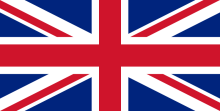 Sylwia GorajekSylwia is a graduate in voice and opera studies at The Karol Lipiński Academy of Music in Wrocław, Poland. She received the highest degree and Primus Inter Pares Prize for best graduate in 2018. She is currently studying chamber and oratorio music at the Academy.She is a laureate of numerous prizes at national and international competitions. Recent achievements include: First Distinction at the 5th National Vocal Competition in Drezdenko, Poland (2018), Special Prize for Outstanding Stage Predispositions at the 13th International Vocal Art Competition Golden Voices in Warsaw, Poland (2018), Distinction and Special Award for Best Interpretation of Contemporary Composition at the 1st International Halina Słonicka Vocal Competition in Suwałki, Poland (2018), 3rd Prize at the 2nd National Vocal Competition Bella Voce in Busko-Zdrój, Poland (2018), Second Distinction at the 4th Krystyna Jamroz National Vocal Competition in Busko-Zdrój, Poland (2018), 3rd Place at the 14th National Moniuszko Competition The Aria and the Song of Evening in Białystok, Poland (2017).She performed Heiderl Tschöll in Das Dreimäderlhaus and Cherubino in Le nozze di Figaro during many International Music Festivals. Also she made her debut as Cherubino in Wrocław Opera House (2017).Her repertoire includes works from Renaissance to contemporary music. She performed in Poland and abroad (Czech Republic, Slovakia, Latvia, Austria, Germany, France, United States). In 2014-2017 she was a soloist at one of the most important European events in the field of classical music – The International Festival Wratislavia Cantans. She performed Fire during polish premiere of František Antonín Míča’s cantata Quatuor Elementa in 2015 conducted by Benjamin Bayl. In October 2018 she performed a solo part during the premiere of Zuzanna Koziej’s Mass of Trust in cooperation with Neuer Kammerchor Berlin, The Medici Cantantes Choir, Kameralna N-Harmonia and Agnieszka Franków-Żelazny. She has sung under the baton of: Bejnamin Bayl, Francesco Bottligliero, Sławomir Chrzanowski, Mariusz Dziubek, Robert Hollingworth, Andrzej Kosendiak, Stanisław Rybarczyk, Zygmunt Rychert, Jarosław Thiel, Tadeusz Wicherek and Tadeusz Zathey. Before she decided to follow the path of classical singing, she performed next to the icons of Polish music – with the band Skaldowie, Edyta Geppert, Grażyna Łobaszewska and Janusz Radek.Since 2017 she works with guitarist Tomasz Radziszewski – one of the most promising young guitarist in Poland, winner of the most important competitions on national and international scale. Repertoire includes works of the Renaissance, Romanticism and contemporary music. Duet is very busy with concerts. In 2017 won 2nd Prize at the 2nd International Guitar Competition in Tczew, Poland.Her interests reach far beyond the horizons of music. In addition to Music Academy, she graduated in Pedagogy (bachelor studies) and Antropology of Literature, Theatre and Film (master studies). Besides singing her passions are pole dance and shooting sports. 